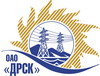 Открытое акционерное общество«Дальневосточная распределительная сетевая  компания»ПРОТОКОЛ ПЕРЕТОРЖКИПРЕДМЕТ ЗАКУПКИ: право заключения Договора на поставку продукции: Открытый запрос предложений (ЭТП): Закупка № 179 - Специальная оценка условий труда (АЭС, ЭС ЕАО).Закупка проводится согласно ГКПЗ 2015г. года, раздела  4.1 «Услуги эксплуатации» № 179 на основании указания ОАО «ДРСК» от  29.12.2014 г. № 362.Плановая стоимость закупки:  4 000 000,00   руб. без НДС.Дата и время процедуры переторжки:  27.01.2015 г. 15:00 благовещенского времени№ и дата протокола переторжки:  193/УЭ-П от 27.01.2015г.Основание для проведения закупки (ГКПЗ и/или реквизиты решения ЦЗК):   ГКПЗИнформация о результатах вскрытия конвертов:Дата и время начала процедуры переторжки с предложениями участников:15:00 27.01.2015РЕШИЛИ:Утвердить протокол переторжки№ 193/УЭ-Пг. Благовещенск________27.01.2015 г.Наименование и адрес участникаЦена до переторжкиЦена после переторжкиООО "Проммаш Тест" (Россия, г. Москва, 115114 Дербеневская набережная д.11, пом.60)Цена: 1 368 796,61 руб. (цена без НДС)(1 615 180,00 рублей с учетом НДС).Цена: 1 276 444,07 руб. (цена без НДС)(1 506 204,00 рублей с учетом НДС).ООО "ЭсАрДжи-ЭКО" (105082, г. Москва, ул. Большая Почтовая, дом 7, стр. 1)Цена: 1 644 205,08 руб. (цена без НДС)(1 940 162,00 рублей с учетом НДС).Цена: 1 281 391,53 руб. (цена без НДС)(1 512 042,00 рублей с учетом НДС).ООО "ЭСГ "Охрана труда" (101000, Россия, г. Москва, ул. Покровка, д. 14, 2, стр. 1)Цена: 1 731 940,00 руб. (цена без НДС)(2 043 689,20 рублей с учетом НДС)Цена: 1 731 940,00 руб. (цена без НДС)(2 043 689,20 рублей с учетом НДС)ООО "ТРУД-ЭКСПЕРТ" (675006, Россия, Амурская обл., г. Благовещенск, ул. Ленина, д. 207, корп. 3, офис 30)Цена: 2 140 600,00 руб. (НДС не облагается)Цена: 2 140 600,00 руб. (НДС не облагается)ООО "ТОЦОТ" (Россия, 634024, Томская область, г.Томск, пр. Ленина, д.242)Цена: 3 498 908,00 руб. (НДС не облагается)Цена: 3 498 908,00 руб. (НДС не облагается)ООО "Юркон" (460007, Россия, Оренбургская область, г. Оренбург, ул. Яицкая, д. 15, оф. 9)Цена: 3 736 320,00 руб. (НДС не облагается)Цена: 3 600 100,00 руб. (НДС не облагается)Ответственный секретарьТехнический секретарь_______________________________________________О.А. МоторинаК.В. Курганов